 Setting up AME Config File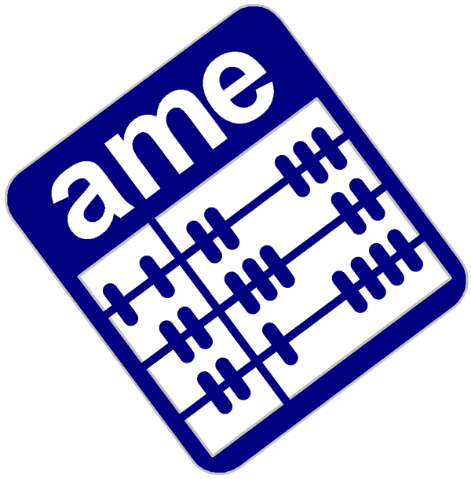 After registering and installing the product one of the last steps in set up is to set up the PDF reader for AME. First we’ll use the File Explorer. Click on the folder icon.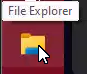 Which should make this box appear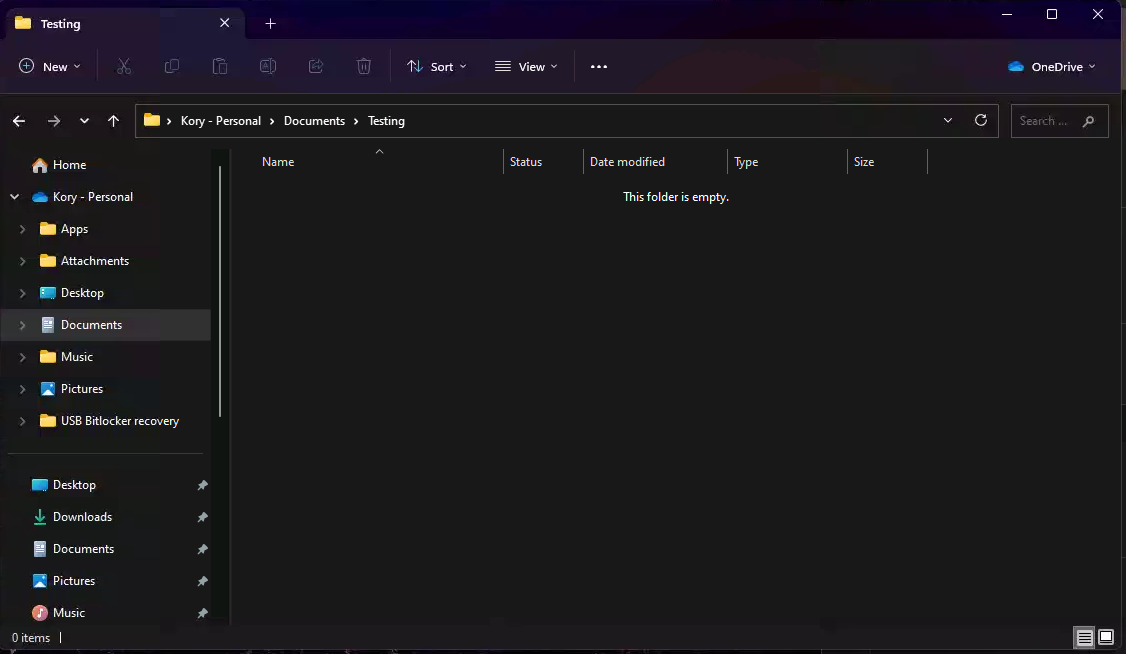 Once we have this box open, we’ll navigate to the C: drive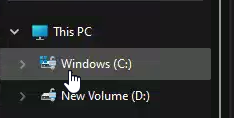 Double click on the C: Drive to display it’s contents	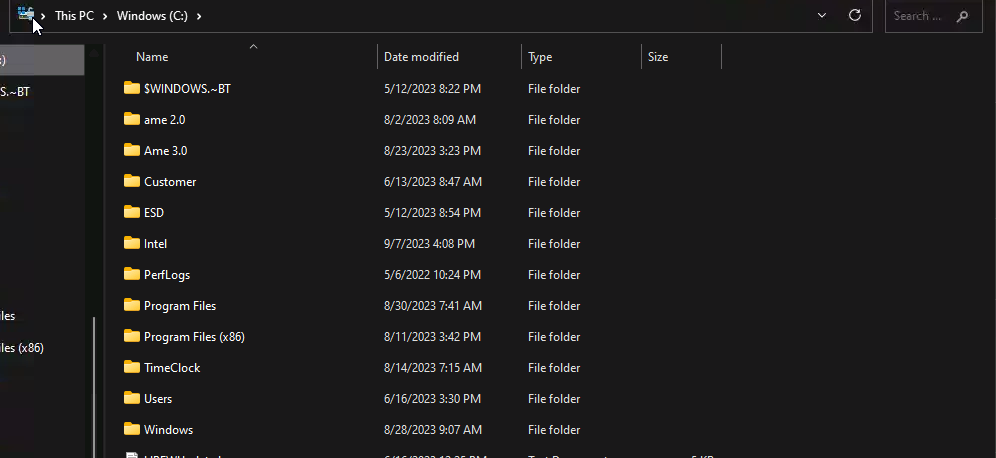 Click on the AME 3.0 file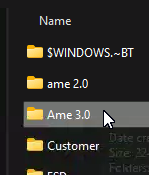 Once this folder is open we’ll navigate to the AME Config file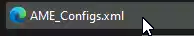 Right click on the AME Config file to pop out a menu that looks like this, We’ll be using the open with option to make the necessary changes.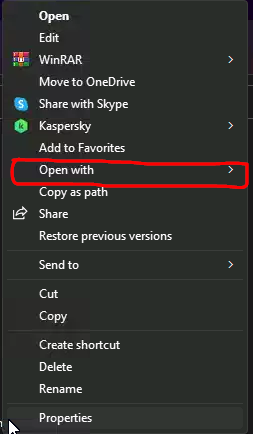 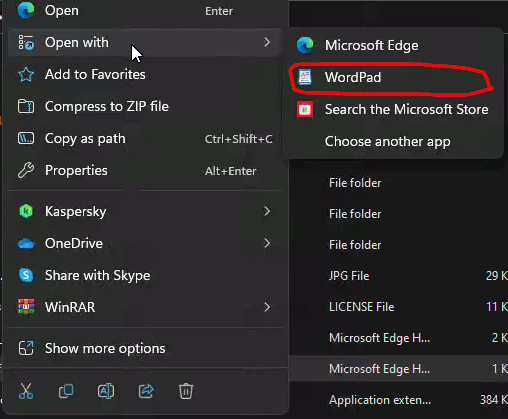 Once word pad is open, You’ll need to make these changes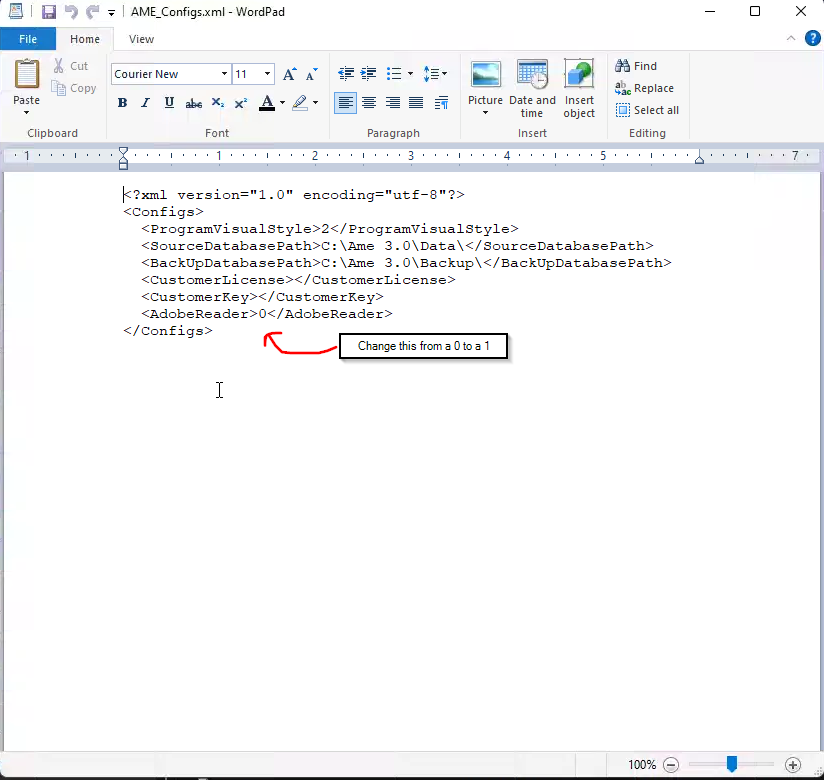 And now AME will open your documents in a PDF as intended.